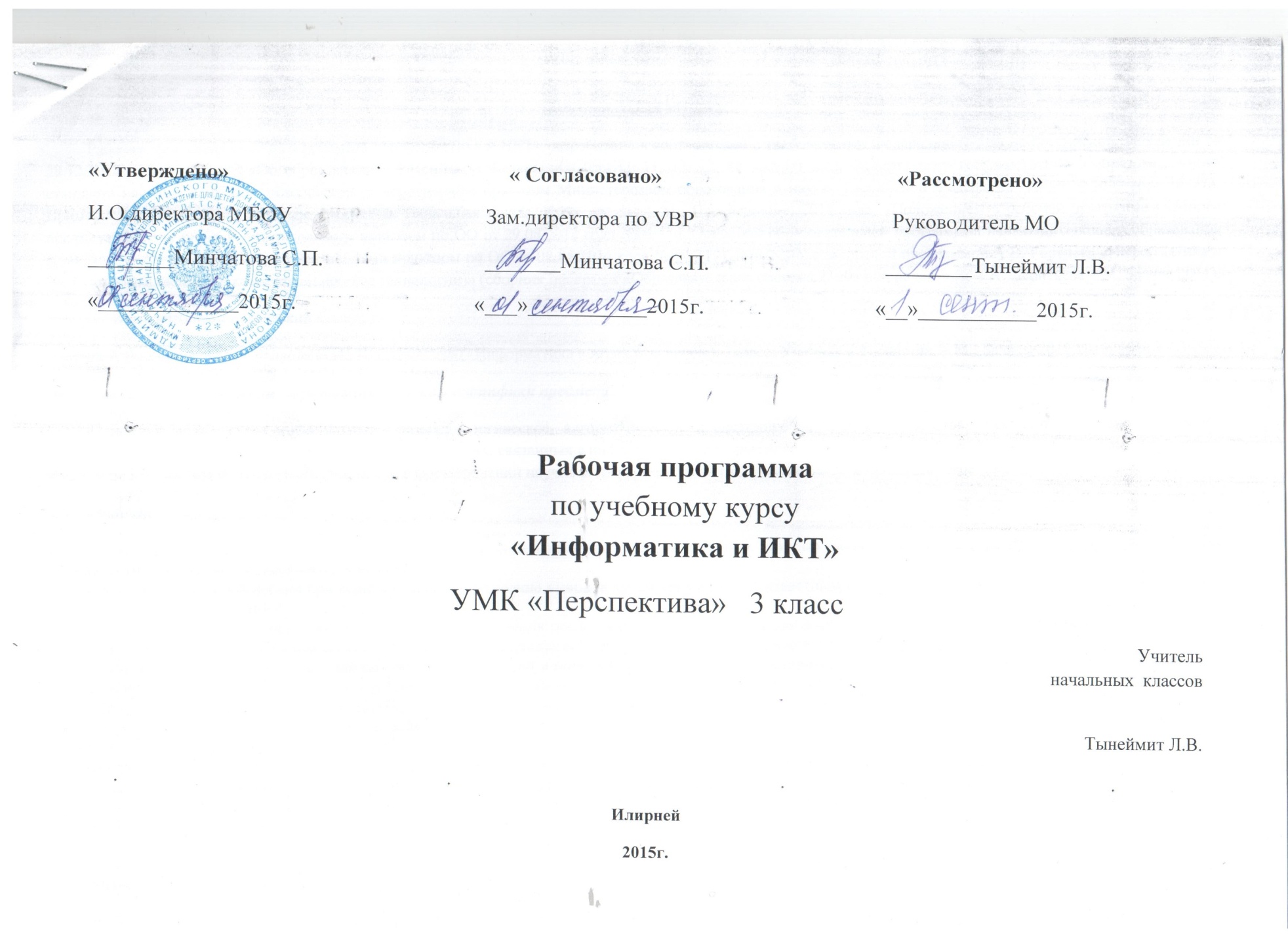 РАБОЧАЯ ПРОГРАММА ПО ИНФОРМАТИКЕ3 КЛАССПОЯСНИТЕЛЬНАЯ ЗАПИСКА Рабочая программа по информатике разработана в соответствии с требованиями федерального государственного образовательного стандарта начального общего образования, основной образовательной программой начального общего образования, а также на основе авторской программы А. В. Горячева и ориентирована на работу по учебнику: Горячев А. В., Горина К. И., Суворова Н. И. Информатика. 3 класс. («Информатика в играх и задачах»): учебник: в 2 ч. М.: Баласс: Школьный дом, 2013.Данный курс является пропедевтическим и рассчитан на изучение учащимися 3 класса в течение 34 учебных часов из расчета 1 час в неделю.Курс предназначен для развития логического, алгоритмического и системного мышления, создания предпосылок успешного освоения учащимися инвариантных фундаментальных знаний и умений в областях, связанных с информатикой, которые вследствие непрерывного обновления и изменения в аппаратных и программных средствах выходят на первое место в формировании научного информационно-технологического потенциала общества.В курсе выделяются следующие разделы:•        описание объектов - атрибуты, структуры, классы;•        описание поведения объектов - процессы и алгоритмы;•        описание логических рассуждений - высказывания и схемы логического вывода;•        применение моделей (структурных и функциональных схем) для решения разного рода задач.Материал этих разделов изучается на протяжении всего курса концентрически: объем соответствующих понятий возрастает от класса к классу.Главная цель данного курса информатики и ИКТ: развивая логическое, алгоритмическое и системное мышление, создавать предпосылку успешного освоения инвариантных фундаментальных знаний и умений в областях, связанных с информатикой, которые вследствие непрерывного обновления и изменения аппаратных и программных средств выходят на пер-вое место в формировании научного информационно-технологического потенциала общества.Задачи курса:1) развитие у школьников навыков решения задач с применением таких подходов к решению, которые наиболее типичны и распространены в областях деятельности, традиционно относящихся к информатике:•  применение формальной логики при решении задач - построение выводов путем при-менения к известным утверждениям логических операций «если - то», «и», «или», «не» и их комбинаций - «если ... и ..., то ...»);•        алгоритмический подход к решению задач - умение планирования последовательности действий для достижения какой-либо цели, а также решения широкого класса задач, для которых ответом является не число или утверждение, а описание последовательности действий;•        системный подход - рассмотрение сложных объектов и явлений в виде набора более простых составных частей, каждая из которых выполняет свою роль для функционирования объекта в целом; рассмотрение влияния изменения в одной составной части на поведение всей системы;•        объектно-ориентированный подход - акцентирование объектов, а не действий, умение объединять отдельные предметы в группу с общим названием, выделять общие признаки предметов этой группы и действия, выполняемые над этими предметами; умение описывать предмет по принципу «из чего состоит и что делает (что можно с ним делать»);2)        расширение кругозора в областях знаний, тесно связанных с информатикой: знакомство с графами, комбинаторными задачами, логическими играми с выигрышной стратегией («начинают и выигрывают») и некоторыми другими;3)        создание у учеников навыков решения логических задач и ознакомление с общими приемами решения задач - «как решать задачу, которую раньше не решали» - с ориентацией на проблемы формализации и создания моделей (поиск закономерностей, рассуждения по аналогии, по индукции, правдоподобные догадки, развитие творческого воображения и др.).Программа разработана с учетом особенностей первой ступени общего образования, а также возрастных и психологических особенностей младшего школьника. При разработке программы учитывались разброс в темпах и направлениях развития детей, индивидуальные различия в их познавательной деятельности, восприятии, внимании, памяти, мышлении, моторике и т. п.Образование в начальной школе является базой, фундаментом последующего образования, поэтому важнейшая цель начального образования - сформировать у учащихся комплекс универсальных учебных действий (далее - У УД), обеспечивающих способность к самостоятельной учебной деятельности, то есть умение учиться. В соответствии со Стандартом целью реализации ООП является обеспечение планируемых образовательных результатов трех групп: личностных, метапредметных и предметных. Программа по информатике нацелена на достижение результатов всех этих трех групп. При этом в силу специфики учебного предмета особое место в программе занимает достижение результатов, касающихся работы с информацией. Важнейшей целью-ориентиром изучения информатики в школе является воспитание и развитие качеств личности, отвечающих требованиям информационного общества, в частности приобретение учащимися информационной и коммуникационной компетентности (далее - ИКТ-компетентности). Многие составляющие ИКТ-компетентности входят и в структуру комплекса универсальных учебных действий. Таким образом, часть предметных результатов образования в курсе информатики входит в структуру метапредметных, то есть становится непосредственной целью обучения и отражается в содержании изучаемого материала. При этом в содержании курса информатики для начальной школы значительный объем предметной части имеет пропедевтический характер. В результате удельный вес метапредметной части содержания курса начальной школы оказывается до-вольно большим (гораздо больше, чем у любого другого курса в начальной школе). Поэтому курс информатики в начальной школе имеет интегративный, межпредметный характер. Он призван стать стержнем всего начального образования в части формирования ИКТ- компетентности и универсальных учебных действий.Общая характеристика курсаВ курсе условно можно выделить следующие содержательные линии:•        основные информационные объекты и структуры (цепочка, мешок, дерево, таблица);•        основные информационные действия (в том числе логические) и процессы (поиск объекта по описанию, построение объекта по описанию, группировка и упорядочение объектов, выполнение инструкции, в том числе программы или алгоритма и пр.);•        основные информационные методы (метод перебора полного или систематического, метод проб и ошибок, метод разбиения задачи на подзадачи и пр.).В соответствии с ООП в основе программы курса информатики лежит системно-деятельностный подход, который заключается в вовлечении обучающегося в учебную деятельность, формировании компетентности учащегося в рамках курса. Он реализуется не только за счет подбора содержания образования, но и за счет определения оптимальных видов деятельности учащихся. Ориентация курса на системно-деятельностный подход позволяет учесть индивидуальные особенности учащихся, построить индивидуальные образовательные траектории для каждого обучающегосяОписание ценностных ориентиров содержания курсаКак говорилось выше, основной целью изучения информатики в начальной школе является формирование у учащихся основ ИКТ-компетентности, многие компоненты которой входят в структуру УУД. Это и задает основные ценностные ориентиры содержания данного курса. С точки зрения достижения метапредметных результатов обучения, а также продолжения образования на более высоких ступенях (в том числе обучения информатике в среднем и старшем звене) наиболее ценными являются следующие компетенции, отраженные в содержании курса:•        основы логической и алгоритмической компетентности, в частности овладение основами логического и алгоритмического мышления, умением действовать в соответствии с алгоритмом и строить простейшие алгоритмы;•        основы информационной грамотности, в частности овладение способами и приемами поиска, получения, представления информации, в том числе информации, данной в различных видах: текст, таблица, диаграмма, цепочка, совокупность;•        основы ИКТ-квалификации, в частности овладение основами применения компьютеров (и других средств ИКТ) для решения информационных задач;•        основы коммуникационной компетентности. В рамках данного учебного предмета наиболее активно формируются стороны коммуникационной компетентности, связанные с приемом и передачей информации. Сюда же относятся аспекты языковой компетентности, которые связаны с овладением системой информационных понятий, использованием языка для приема и передачи информации.Планируемые результаты освоения содержания курсаВ итоге работы по программе учащимися должны быть достигнуты следующие результаты освоения основной образовательной программы начального общего образования:личностные:1)        овладение начальными навыками адаптации в динамично изменяющемся и развивающемся мире;2)        развитие мотивов учебной деятельности;3)        развитие самостоятельности и личной ответственности за свои поступки в информационной деятельности на основе представлений о нравственных нормах, социальной справедливости и свободе;4)        развитие навыков сотрудничества со взрослыми и сверстниками в разных социальных ситуациях, умения не создавать конфликтов и находить решение в спорных ситуациях;метапредметные:1)        освоение способов решения проблем творческого и поискового характера;2)        формирование умения планировать, контролировать и оценивать учебные действия в соответствии с поставленной задачей и условиями ее реализации;3)        использование знаково-символических средств представления информации для создания моделей изучаемых объектов и процессов, схем решения учебных и практических задач;4)        активное использование речевых средств и средств информационных и коммуникационных технологий для решения коммуникативных и познавательных задач;5)        использование различных способов поиска (в справочных источниках и открытом учебно-информационном пространстве Интернета), сбора, обработки, анализа, организации, передачи и интерпретации информации в соответствии с коммуникативными и познавательными задачами и технологиями учебного предмета, в том числе умение вводить текст с помощью клавиатуры, фиксировать (записывать) в цифровой форме измеряемые величиныи анализировать изображения, звуки, готовить свое выступление и выступать с аудио-, видео- и графическим сопровождением-;6)        осознанное построение речевого высказывания в соответствии с задачами коммуникации и составление текстов в устной и письменной форме;7)        овладение логическими действиями сравнения, анализа, синтеза, обобщения, классификации по родовидовым признакам, установления аналогий и причинно-следственных связей, построения рассуждений, отнесения к известным понятиям;8)        готовность слушать собеседника и вести диалог, признавать возможность существования различных точек зрения и права каждого иметь свою; излагать свое мнение и аргументировать свою точку зрения и оценку событий;9)        готовность конструктивно разрешать конфликты посредством учета интересов сторон и сотрудничества;10)        овладение начальными сведениями о сущности и особенностях информационных объектов, процессов и явлений действительности;11)        овладение базовыми предметными и межпредметными понятиями, отражающими существенные связи и отношения между объектами и процессами.Требования к уровню подготовки обучающихся (предметные)В результате изучения материала учащиеся должны уметь:•        находить общее в составных частях и действиях у всех предметов из одного класса (группы однородных предметов);•        называть общие признаки предметов из одного класса (группы однородных предметов) и значения признаков у разных предметов из этого класса;•        понимать построчную запись алгоритмов и запись с помощью блок-схем;•        выполнять простые алгоритмы и составлять свои по аналогии;•        изображать графы;•        выбирать граф, правильно изображающий предложенную ситуацию;•        находить на рисунке область пересечения двух множеств и называть элементы из этой области.КАЛЕНДАРНО-ТЕМАТИЧЕСКОЕ ПЛАНИРОВАНИЕ34 часа- 1 час в неделюИсточники информации и средства обученияI. Учебно-методический комплект.1.        Горячев, А. В. Информатика в играх и задачах. 3 класс («Информатика в играх и зада-чах») : учебник : в 2 ч. / А. В. Горячев, К. И. Горина, Н. И. Суворова. - М. : Баласс : Школьный дом, 2013. - 64 с. : ил.2.Информатика.        3 класс : методические рекомендации для учителя / А. В. Горячев, К. И. Горина, Н. И. Суворова. - М.: Баласс, 2011. II. Интернет-ресурсы.1.        Сайт        издательства «Просвещение». - Режим доступа : http://school-russia.prosv.ru/info. aspx?ob_no=25738-2.        Электронная газета «Интерактивное образование». - Режим доступа : http://io.nios.ru/ index.php?rel=32&point=l 9&art=l 0643.        Инновации в воспитании и обучении детей. Эволюция подходов к детскому обучению. - Режим доступа : http://kidevo.ru/?q=nodeIII.        Компьютерная поддержка.1.        Программа «Страна “Фантазия”».2.        Программа «Мир информатики» от Кирилла и Мефодия, 3^4-й год обучения.IV.        Технические средства обучения.1.        Компьютер.2.        Устройства вывода звуковой информации (колонки) для озвучивания всего класса.№п/пДатаРаздел.ТемаКол-вочасовУниверсальные учебные действияУниверсальные учебные действияАлгоритмы (9)Алгоритмы (9)Алгоритмы (9)Алгоритмы (9)Алгоритмы (9)1.Введение.Алгоритм1регулятивные: определяют цель учебной деятельности с помощью учителя и самостоятельно, ищут средства ее осуществления;познавательные: самостоятельно предполагают, какая информация нужна для решения учебной задачи в один шаг, сравниваюти группируют факты и явления;коммуникативные: выполняя различные роли в группе, сотрудничают в совместном решении проблемы (задачи)регулятивные: определяют цель учебной деятельности с помощью учителя и самостоятельно, ищут средства ее осуществления;познавательные: самостоятельно предполагают, какая информация нужна для решения учебной задачи в один шаг, сравниваюти группируют факты и явления;коммуникативные: выполняя различные роли в группе, сотрудничают в совместном решении проблемы (задачи)2.Схема алгоритма1регулятивные: оценивают работу товарища, планируют последовательность шагов алгоритма для достижения цели;познавательные: используют различные способы поиска, сбора, обработки, анализа, организации, передачи и интерпретации информации в соответствии с коммуникативными и познавательными задачами и технологиями учебного предмета;коммуникативные: участвуют в коллективном обсуждении результатов работы на урокерегулятивные: оценивают работу товарища, планируют последовательность шагов алгоритма для достижения цели;познавательные: используют различные способы поиска, сбора, обработки, анализа, организации, передачи и интерпретации информации в соответствии с коммуникативными и познавательными задачами и технологиями учебного предмета;коммуникативные: участвуют в коллективном обсуждении результатов работы на уроке3.Ветвление в алгоритме1регулятивные: ищут ошибки в плане действий и вносят в него изменения;познавательные: осваивают способы решения проблем творческого и поискового характера;коммуникативные: осознанно строят речевое высказывание в соответствии с задачами коммуникации и составляют текстыв устной и письменной формерегулятивные: ищут ошибки в плане действий и вносят в него изменения;познавательные: осваивают способы решения проблем творческого и поискового характера;коммуникативные: осознанно строят речевое высказывание в соответствии с задачами коммуникации и составляют текстыв устной и письменной форме4.Цикл в алгоритме1регулятивные: используют знаково-символические средства представления информации для создания моделей изучаемых объектов и процессов, схем решения учебных и практических задач;познавательные: извлекают информацию, представленную в разных формах (текст, таблица, схема, иллюстрация и др.);коммуникативные: проявляют готовность слушать собеседника и вести диалог, признавать возможность существования различных точек зрения и права каждого человека иметь свою; излагать свое мнение и аргументировать свою точку зрения и оценку событийрегулятивные: используют знаково-символические средства представления информации для создания моделей изучаемых объектов и процессов, схем решения учебных и практических задач;познавательные: извлекают информацию, представленную в разных формах (текст, таблица, схема, иллюстрация и др.);коммуникативные: проявляют готовность слушать собеседника и вести диалог, признавать возможность существования различных точек зрения и права каждого человека иметь свою; излагать свое мнение и аргументировать свою точку зрения и оценку событий5.Алгоритмыс ветвлениями и циклами1регулятивные: владеют базовыми предметными и межпредметными понятиями, отражающими существенные связи и отношения между объектами и процессами;познавательные: представляют информацию в виде текста, таблицы, схемы, в том числес помощью ИКТ;• коммуникативные: осознанно строить речевое высказывание в соответствии с задачами коммуникации и составлять тексты в устной и письменной формерегулятивные: владеют базовыми предметными и межпредметными понятиями, отражающими существенные связи и отношения между объектами и процессами;познавательные: представляют информацию в виде текста, таблицы, схемы, в том числес помощью ИКТ;• коммуникативные: осознанно строить речевое высказывание в соответствии с задачами коммуникации и составлять тексты в устной и письменной форме6.Подготовка к контрольной работе1регулятивные: ищут ошибки в плане действий и вносят в него изменения;познавательные: извлекают информацию, представленную в разных формах (текст, таблица, схема, иллюстрация и др.);коммуникативные: активное использование речевых средств и средств информационныхи коммуникационных технологий для решения коммуникативных и познавательных задачрегулятивные: ищут ошибки в плане действий и вносят в него изменения;познавательные: извлекают информацию, представленную в разных формах (текст, таблица, схема, иллюстрация и др.);коммуникативные: активное использование речевых средств и средств информационныхи коммуникационных технологий для решения коммуникативных и познавательных задач7.Контрольная работа 1 «Алгоритмы»1регулятивные: в диалоге с учителем учатся вырабатывать критерии оценки и определять степень успешности выполнения своей работы и работы всех, исходя из имеющихся критериев, понимают причины своего неуспеха и находят способы решения в этой ситуации;познавательные:перерабатывают информацию для получения необходимого результата;коммуникативные: осознанно строить речевое высказывание в соответствии с задачами коммуникации и составлять тексты в устной и письменной формерегулятивные: в диалоге с учителем учатся вырабатывать критерии оценки и определять степень успешности выполнения своей работы и работы всех, исходя из имеющихся критериев, понимают причины своего неуспеха и находят способы решения в этой ситуации;познавательные:перерабатывают информацию для получения необходимого результата;коммуникативные: осознанно строить речевое высказывание в соответствии с задачами коммуникации и составлять тексты в устной и письменной форме8-9.Повторение. Работа над ошибками в контрольной работе2регулятивные: владеют базовыми предметными и межпредметными понятиями, отражающими существенные связи и отношения между объектами и процессами;познавательные: извлекают информацию, представленную в разных формах (текст, таблица, схема, иллюстрация и др.);коммуникативные: демонстрируют готовность слушать собеседника и вести диалог, признавать возможность существования различных точек зрения и права каждого иметь свою; излагают свое мнение и аргументируют свою точку зрения и оценку событийрегулятивные: владеют базовыми предметными и межпредметными понятиями, отражающими существенные связи и отношения между объектами и процессами;познавательные: извлекают информацию, представленную в разных формах (текст, таблица, схема, иллюстрация и др.);коммуникативные: демонстрируют готовность слушать собеседника и вести диалог, признавать возможность существования различных точек зрения и права каждого иметь свою; излагают свое мнение и аргументируют свою точку зрения и оценку событийГруппы (классы) объектов (8)Группы (классы) объектов (8)Группы (классы) объектов (8)Группы (классы) объектов (8)Группы (классы) объектов (8)10Состав и действия объекта1регулятивные: работают по плану, сверяют свои действия с целью и при необходимости исправляют ошибки с помощью учителя;познавательные: перерабатывают информацию для получения необходимого результата;коммуникативные: оформляют свои мысли в устной и письменной речи с учетом своих учебных и жизненных речевых ситуацийрегулятивные: работают по плану, сверяют свои действия с целью и при необходимости исправляют ошибки с помощью учителя;познавательные: перерабатывают информацию для получения необходимого результата;коммуникативные: оформляют свои мысли в устной и письменной речи с учетом своих учебных и жизненных речевых ситуаций11Группаобъектов.Общееназвание1• регулятивные: владеют базовыми предметными и межпредметными понятиями, отражающими существенные связи и отношения между объектами и процессами;познавательные: извлекают информацию, представленную в разных формах (текст, таблица, схема, иллюстрация и др.);коммуникативные: осознанно строят речевое высказывание в соответствии с задачами коммуникации и составляют тексты в устнойи письменной форме• регулятивные: владеют базовыми предметными и межпредметными понятиями, отражающими существенные связи и отношения между объектами и процессами;познавательные: извлекают информацию, представленную в разных формах (текст, таблица, схема, иллюстрация и др.);коммуникативные: осознанно строят речевое высказывание в соответствии с задачами коммуникации и составляют тексты в устнойи письменной форме12Общие свойства объектов группы. Особенные свойства объектов подгруппы1регулятивные: используют знаково-символические средства представления информации для создания моделей изучаемых объектови процессов, схем решения учебных и практических задач;познавательные: владеют способами решения проблем творческого и поискового характера;коммуникативные: демонстрируют готовность слушать собеседника и вести диалог, признавать возможность существования различных точек зрения и права каждого иметь свою; излагают свое мнение и аргументируют свою точку зрения и оценку событийрегулятивные: используют знаково-символические средства представления информации для создания моделей изучаемых объектови процессов, схем решения учебных и практических задач;познавательные: владеют способами решения проблем творческого и поискового характера;коммуникативные: демонстрируют готовность слушать собеседника и вести диалог, признавать возможность существования различных точек зрения и права каждого иметь свою; излагают свое мнение и аргументируют свою точку зрения и оценку событий13Единичное имя объекта, отличи- тельные признаки объектов1регулятивные: планируют, контролируюти оценивают учебные действия в соответствии с поставленной задачей и условиями ее реализации;познавательные: перерабатывают информацию для получения необходимого результата;коммуникативные: демонстрируют готовность слушать собеседника и вести диалог, признавать возможность существования различных точек зрения и права каждого человека иметь свою; излагают свое мнение и аргументируют свою точку зрения и оценку событийрегулятивные: планируют, контролируюти оценивают учебные действия в соответствии с поставленной задачей и условиями ее реализации;познавательные: перерабатывают информацию для получения необходимого результата;коммуникативные: демонстрируют готовность слушать собеседника и вести диалог, признавать возможность существования различных точек зрения и права каждого человека иметь свою; излагают свое мнение и аргументируют свою точку зрения и оценку событий14Подготовка к контрольной работе1регулятивные: в диалоге с учителем учатся вырабатывать критерии оценки и определять степень успешности выполнения своей работы и работы всех, исходя из имеющихся критериев, понимают причины своего неуспеха и находят способы решения в этой ситуации;познавательные: владеют способами решения проблем творческого и поискового характера;коммуникативные: осознанно строят речевое высказывание в соответствии с задачами коммуникации и составляют тексты в устнойи письменной формерегулятивные: в диалоге с учителем учатся вырабатывать критерии оценки и определять степень успешности выполнения своей работы и работы всех, исходя из имеющихся критериев, понимают причины своего неуспеха и находят способы решения в этой ситуации;познавательные: владеют способами решения проблем творческого и поискового характера;коммуникативные: осознанно строят речевое высказывание в соответствии с задачами коммуникации и составляют тексты в устнойи письменной форме15Контрольная работа 2 «Группы объектов»1регулятивные: демонстрируют овладение базовыми предметными и межпредметными понятиями, отражающими существенные связи и отношения между объектами и процессами;познавательные: представляют информацию в виде текста, таблицы, схемы, в том числес помощью ИКТ;коммуникативные: осознанно строят речевое высказывание в соответствии с задачами коммуникации и составляют тексты в устнойи письменной формерегулятивные: демонстрируют овладение базовыми предметными и межпредметными понятиями, отражающими существенные связи и отношения между объектами и процессами;познавательные: представляют информацию в виде текста, таблицы, схемы, в том числес помощью ИКТ;коммуникативные: осознанно строят речевое высказывание в соответствии с задачами коммуникации и составляют тексты в устнойи письменной форме16-17Повторение по теме «Группы объектов»2регулятивные: планируют, контролируют и оценивают учебные действия в соответствии с поставленной задачей и условиями ее реализации;познавательные: используют различные способы поиска (в справочных источниках и открытом учебно-информационном пространстве Интернета), сбора, обработки, анализа, организации, передачи и интерпретации информации в соответствии с коммуникативнымикоммуникативные: умеют слушать собеседника и вести диалог; признают возможность существования различных точек зрения и права каждого иметь свою; излагают свое мнение и аргументируют свою точку зрения и оценку событийрегулятивные: планируют, контролируют и оценивают учебные действия в соответствии с поставленной задачей и условиями ее реализации;познавательные: используют различные способы поиска (в справочных источниках и открытом учебно-информационном пространстве Интернета), сбора, обработки, анализа, организации, передачи и интерпретации информации в соответствии с коммуникативнымикоммуникативные: умеют слушать собеседника и вести диалог; признают возможность существования различных точек зрения и права каждого иметь свою; излагают свое мнение и аргументируют свою точку зрения и оценку событийЛогические рассуждения (11)Логические рассуждения (11)Логические рассуждения (11)Логические рассуждения (11)Логические рассуждения (11)18Множество. Числоэлементов множества. Подмножество1регулятивные: в диалоге с учителем учатся вырабатывать критерии оценки и определять степень успешности выполнения своей работы и работы всех, исходя из имеющихся критериев, понимают причины своего неуспеха и находят способы решения в этой ситуации;познавательные: владеют способами решения проблем творческого и поискового характера;коммуникативные: умеют слушать собеседника и вести диалог, признавать возможность существования различных точек зрения и права каждого человека иметь свою; излагают свое мнение и аргументируют свою точку зренияи оценку событийрегулятивные: в диалоге с учителем учатся вырабатывать критерии оценки и определять степень успешности выполнения своей работы и работы всех, исходя из имеющихся критериев, понимают причины своего неуспеха и находят способы решения в этой ситуации;познавательные: владеют способами решения проблем творческого и поискового характера;коммуникативные: умеют слушать собеседника и вести диалог, признавать возможность существования различных точек зрения и права каждого человека иметь свою; излагают свое мнение и аргументируют свою точку зренияи оценку событий19Элементы, не принадлежащие множеству. Пересечение множеств1познавательные: осваивают способы решения проблем творческого и поискового характера;коммуникативные: активно используют речевые средства и средства информационныхи коммуникационных технологий для решения коммуникативных и познавательных задачпознавательные: осваивают способы решения проблем творческого и поискового характера;коммуникативные: активно используют речевые средства и средства информационныхи коммуникационных технологий для решения коммуникативных и познавательных задач20Пересечение и объединение множеств1регулятивные: владеют базовыми предметными и межпредметными понятиями, отражающими существенные связи и отношения между объектами и процессами;познавательные: используют различные способы поиска (в справочных источниках и открытом учебно-информационном пространстве Интернета), сбора, обработки, анализа, организации, передачи и интерпретации информации в соответствии с коммуникативными и познавательными задачами и технологиями учебного предмета;коммуникативные: умеют слушать собеседника и вести диалог; признают возможность существования различных точек зрения и права каждого человека иметь свою; излагают свое мнение и аргументируют свою точку зрения и оценку событийрегулятивные: владеют базовыми предметными и межпредметными понятиями, отражающими существенные связи и отношения между объектами и процессами;познавательные: используют различные способы поиска (в справочных источниках и открытом учебно-информационном пространстве Интернета), сбора, обработки, анализа, организации, передачи и интерпретации информации в соответствии с коммуникативными и познавательными задачами и технологиями учебного предмета;коммуникативные: умеют слушать собеседника и вести диалог; признают возможность существования различных точек зрения и права каждого человека иметь свою; излагают свое мнение и аргументируют свою точку зрения и оценку событий21Истинность высказывания. Отрицание. Истинность высказывания со словом «не»1регулятивные: используют знаково-символические средства представления информации для создания моделей изучаемых объектови процессов, схем решения учебных и практических задач;познавательные: представляют информацию в виде текста, таблицы, схемы, в том числес помощью ИКТ;коммуникативные: осознанно строят речевое высказывание в соответствии с задачами коммуникации и составляют тексты в устнойи письменной формерегулятивные: используют знаково-символические средства представления информации для создания моделей изучаемых объектови процессов, схем решения учебных и практических задач;познавательные: представляют информацию в виде текста, таблицы, схемы, в том числес помощью ИКТ;коммуникативные: осознанно строят речевое высказывание в соответствии с задачами коммуникации и составляют тексты в устнойи письменной форме22Истинность высказывания со словами «и», «или» j1регулятивные: планируют, контролируюти оценивают учебные действия в соответствии с поставленной задачей и условиями ее реализации;познавательные: представляют информацию в виде текста, таблицы, схемы, в том числес помощью И КТ;коммуникативные: осознанно строят речевое высказывание в соответствии с задачами коммуникации и составляют тексты в устнойи письменной формерегулятивные: планируют, контролируюти оценивают учебные действия в соответствии с поставленной задачей и условиями ее реализации;познавательные: представляют информацию в виде текста, таблицы, схемы, в том числес помощью И КТ;коммуникативные: осознанно строят речевое высказывание в соответствии с задачами коммуникации и составляют тексты в устнойи письменной форме23Граф. Вершины и ребра графа1регулятивные: планируют, контролируюти оценивают учебные действия в соответствии с поставленной задачей и условиями ее реализации;познаватшьные: представляют информацию в виде текста, таблицы, схемы, в том числес помощью ИКТ:коммуникативные: умеют слушать собеседника и вести диалог; признают возможность существования различных точек зрения и права каждого человека иметь свою; излагают свое мнение и аргументируют свою точку зрения и оценку событийрегулятивные: планируют, контролируюти оценивают учебные действия в соответствии с поставленной задачей и условиями ее реализации;познаватшьные: представляют информацию в виде текста, таблицы, схемы, в том числес помощью ИКТ:коммуникативные: умеют слушать собеседника и вести диалог; признают возможность существования различных точек зрения и права каждого человека иметь свою; излагают свое мнение и аргументируют свою точку зрения и оценку событий24Граф с направленными ребрами1регулятивные: в диалоге с учителем учатся вырабатывать критерии оценки и определять степень успешности выполнения своей работы и работы всех, исходя из имеющихся критериев; понимают причины своего неуспеха и находят способы решения в этой ситуации;познавательные: используют различные способы поиска (в справочных источниках и открытом учебно-информационном пространстве Интернета), сбора, обработки, анализа, организации, передачи и интерпретации информации в соответствии с коммуникативными и познавательными задачами и технологиями учебного предмета;коммуникативные: умеют слушать собеседника и вести диалог; признают возможность существования различных точек зрения и права каждого человека иметь свою; излагают свое мнение и аргументируют свою точку зрения и оценку событийрегулятивные: в диалоге с учителем учатся вырабатывать критерии оценки и определять степень успешности выполнения своей работы и работы всех, исходя из имеющихся критериев; понимают причины своего неуспеха и находят способы решения в этой ситуации;познавательные: используют различные способы поиска (в справочных источниках и открытом учебно-информационном пространстве Интернета), сбора, обработки, анализа, организации, передачи и интерпретации информации в соответствии с коммуникативными и познавательными задачами и технологиями учебного предмета;коммуникативные: умеют слушать собеседника и вести диалог; признают возможность существования различных точек зрения и права каждого человека иметь свою; излагают свое мнение и аргументируют свою точку зрения и оценку событий25Подготовка к контрольной работе1регулятивные, владеют базовыми предметными и межпредметными понятиями, отражающими существенные связи и отношения между объектами и процессами;познавательные: осваиваю! способы решения проблем творческого и поискового характера;коммуникативные: активно используют речевые сродства и средства информационныхи коммуникационных технологий для  решения коммуникативных и познавательных задачрегулятивные, владеют базовыми предметными и межпредметными понятиями, отражающими существенные связи и отношения между объектами и процессами;познавательные: осваиваю! способы решения проблем творческого и поискового характера;коммуникативные: активно используют речевые сродства и средства информационныхи коммуникационных технологий для  решения коммуникативных и познавательных задач26Контрольная работа 3 «Логические рассуждения»|1регулятивные: используют знаково-символические средства представления информации для создания моделей изучаемых объектови процессов, схем решения учебных и практических задач;познавательные: извлекают информацию, представленную в разных формах (текст, таблица, схема, иллюстрация и др.);коммуникативные: оформляют свои мысли в устной и письменной речи с учетом своих учебных и жизненных речевых ситуацийрегулятивные: используют знаково-символические средства представления информации для создания моделей изучаемых объектови процессов, схем решения учебных и практических задач;познавательные: извлекают информацию, представленную в разных формах (текст, таблица, схема, иллюстрация и др.);коммуникативные: оформляют свои мысли в устной и письменной речи с учетом своих учебных и жизненных речевых ситуаций27-28Повторение по теме «Логические рассуждения»2регулятивные: владеют базовыми предметными и межпредметными понятиями, отражающими существенные связи и отношения между объектами и процессами;познавательные: используют различные способы поиска (в справочных источниках и открытом учебно-информационном пространстве Интернета), сбора, обработки, анализа, организации, передачи и интерпретации информации в соответствии с коммуникативными и познавательными задачами и технологиями учебного предмета;• коммуникативные: умеют слушать собеседника и вести диалог; признают возможность существования различных точек зрения и права каждого иметь свою; излагать свое мнение и аргументировать свою точку зрения и оценку событийрегулятивные: владеют базовыми предметными и межпредметными понятиями, отражающими существенные связи и отношения между объектами и процессами;познавательные: используют различные способы поиска (в справочных источниках и открытом учебно-информационном пространстве Интернета), сбора, обработки, анализа, организации, передачи и интерпретации информации в соответствии с коммуникативными и познавательными задачами и технологиями учебного предмета;• коммуникативные: умеют слушать собеседника и вести диалог; признают возможность существования различных точек зрения и права каждого иметь свою; излагать свое мнение и аргументировать свою точку зрения и оценку событийПрименение моделей (схем) для решения задач (8)Применение моделей (схем) для решения задач (8)Применение моделей (схем) для решения задач (8)Применение моделей (схем) для решения задач (8)Применение моделей (схем) для решения задач (8)29Аналогия 11регулятивные: в диалоге с учителем учатся вырабатывать критерии оценки и определять степень успешности выполнения своей работы и работы всех, исходи из имеющихся критериев, понимают причины своего неуспеха и находят способы решения и ситуации;познавательные: представляют информацию в виде текста, таблицы, схемы, в том числес помощью ИКТ:коммуникативные: осознанно строят речевое высказывание в соответствии с задачами коммуникации и составляют тексты в устнойи письменной форме»регулятивные: в диалоге с учителем учатся вырабатывать критерии оценки и определять степень успешности выполнения своей работы и работы всех, исходи из имеющихся критериев, понимают причины своего неуспеха и находят способы решения и ситуации;познавательные: представляют информацию в виде текста, таблицы, схемы, в том числес помощью ИКТ:коммуникативные: осознанно строят речевое высказывание в соответствии с задачами коммуникации и составляют тексты в устнойи письменной форме»30Закономерность1регулятивные: в диалоге с учителем учатся вырабатывать критерии оценки и определять степень успешности выполнения своей работы и работы всех, исходя из имеющихся критериев, понимать причины своего неуспеха и находят способы решения в этой ситуации;познавательные: используют различные способы поиска (в справочных источниках и открытом учебно-информационном пространстве Интернета), сбора, обработки, анализа, организации, передачи и интерпретации информации в соответствии с коммуникативными и познавательными задачами и технологиями учебного предмета;коммуникативные: умеют слушать собеседника и вести диалог; признают возможность существования различных точек зрения и права каждого человека иметь свою; излагают свое мнение и аргументируют свою точку зренияи оценку событийрегулятивные: в диалоге с учителем учатся вырабатывать критерии оценки и определять степень успешности выполнения своей работы и работы всех, исходя из имеющихся критериев, понимать причины своего неуспеха и находят способы решения в этой ситуации;познавательные: используют различные способы поиска (в справочных источниках и открытом учебно-информационном пространстве Интернета), сбора, обработки, анализа, организации, передачи и интерпретации информации в соответствии с коммуникативными и познавательными задачами и технологиями учебного предмета;коммуникативные: умеют слушать собеседника и вести диалог; признают возможность существования различных точек зрения и права каждого человека иметь свою; излагают свое мнение и аргументируют свою точку зренияи оценку событий31-32Аналогичнаязакономерность2регулятивные: планируют, контролируюти оценивают учебные действия в соответствии с поставленной задачей и условиями ее реализации;познавательные: представляют информацию в виде текста, таблицы, схемы, в том числес помощью ИКТ;коммуникативные: активно используют речевые средства и средства информационныхи коммуникационных технологий для решения коммуникативных и познавательных задачрегулятивные: планируют, контролируюти оценивают учебные действия в соответствии с поставленной задачей и условиями ее реализации;познавательные: представляют информацию в виде текста, таблицы, схемы, в том числес помощью ИКТ;коммуникативные: активно используют речевые средства и средства информационныхи коммуникационных технологий для решения коммуникативных и познавательных задач33Подготовка к контрольной работе1регулятивные: владеют базовыми предметными и межпредметными понятиями, отражающими существенные связи и отношения между объектами и процессами;познавательные: осваивают способы решения проблем творческого и поискового характера;коммуникативные: умеют слушать собеседника и вести диалог; регулятивные: владеют базовыми предметными и межпредметными понятиями, отражающими существенные связи и отношения между объектами и процессами;познавательные: осваивают способы решения проблем творческого и поискового характера;коммуникативные: умеют слушать собеседника и вести диалог; 34Контрольная работа 4 «Применение моделей для решения задач»1регулятивные: используют знаково-символические средства представления информации для создания моделей изучаемых объектови процессов, схем решения учебных и практических задач;познавательные: извлекают информацию, представленную в разных формах (текст, регулятивные: используют знаково-символические средства представления информации для создания моделей изучаемых объектови процессов, схем решения учебных и практических задач;познавательные: извлекают информацию, представленную в разных формах (текст, 